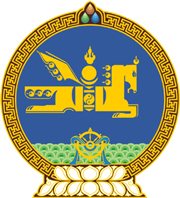 МОНГОЛ УЛСЫН ХУУЛЬ2023 оны 12 сарын 07 өдөр                                                                  Төрийн ордон, Улаанбаатар хот     TӨСВИЙН ТУХАЙ ХУУЛЬД НЭМЭЛТ,     ӨӨРЧЛӨЛТ ОРУУЛАХ ТУХАЙ1 дүгээр зүйл.Төсвийн тухай хуулийн 23 дугаар зүйлд доор дурдсан агуулгатай 23.6.11 дэх заалт нэмсүгэй: “23.6.11.Үл хөдлөх эд хөрөнгийн албан татварын тухай хуулийн 6.2-т заасны дагуу нэмэгдүүлж ногдуулах албан татвар.”	2 дугаар зүйл.Төсвийн тухай хуулийн 23 дугаар зүйлийн 23.8.16 дахь заалтыг доор дурдсанаар өөрчлөн найруулсугай:“23.8.16.энэ хуулийн 23.6.11-т зааснаас бусад үл хөдлөх эд хөрөнгийн албан татвар.”  3 дугаар зүйл.Энэ хуулийг Нийслэл Улаанбаатар хотын замын хөдөлгөөний түгжрэлийг бууруулах, гэр хорооллыг орон сууцжуулах тухай хууль хүчин төгөлдөр болсон өдрөөс эхлэн дагаж мөрдөнө.	МОНГОЛ УЛСЫН 	ИХ ХУРЛЫН ДАРГА 				Г.ЗАНДАНШАТАР 